INDICAÇÃO Nº 1302/2020Indica ao Poder Executivo Municipal a realização de serviços de construção de calçada em trecho perigoso do Jardim Paulista.Excelentíssimo Senhor Prefeito Municipal, Nos termos do Art. 108 do Regimento Interno desta Casa de Leis, dirijo-me a Vossa Excelência para sugerir que, por intermédio do Setor competente, sejam realizados serviços de construção de calçada entre as Ruas Cristóvão Colombo e Marcelino Rodrigues, Jardim Paulista, trecho onde existe a linha férrea. 			Justificativa: Idosos e mulheres com crianças reclamam da falta de segurança ao passar pelo local, alegam que a cidade está tão bonita e preocupada com a acessibilidade e ali pessoas correm riscos diários de atropelamentos.Plenário “Dr. Tancredo Neves”, em 05 de junho de 2020.Gustavo Bagnoli-vereador-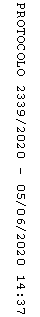 